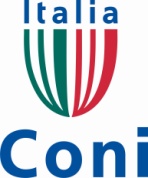 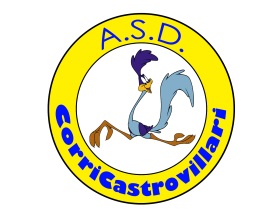 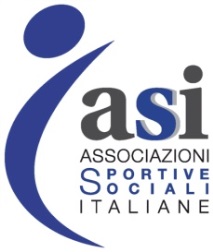 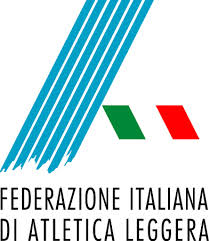 4° CorriCastrovillari 26 Aprile 2015RegolamentoORGANIZZATORE E SCOPO La ASD CorriCastrovillari - con il Patrocinio del Comune di Castrovillari - promuove, indice e organizza la 4° Gara Podistica “CorriCastrovillari”, gara agonistica di 10 km e manifestazione a passo libero non competitiva sulla distanza di 3,5 km.DATALa manifestazione avrà luogo domenica 26 aprile 2015  in Castrovillari.Ritrovo giuria e concorrenti, nonché i partecipanti alla manifestazione a passo libero di 3,5 km, in Via Roma alle ore 8.00 per consegna pettorali e chip.Partenza gara agonistica e gara non competitiva/passeggiata alle ore 9.30.Alla fine della gara seguirà cerimonia di premiazione.PARTECIPAZIONE GARA AGONISTICANel rispetto delle "Norme per l'organizzazione delle manifestazioni 2015" emanate dalla FIDAL e relative "Note Esplicative convenzione FIDAL - EPS" del 4 aprile 2014 possono partecipare alla gara agonistica tutti gli atleti delle categorie juniores, promesse, senior e master che appartengono ad una delle seguenti tipologie:Atleti tesserati con società affiliate alla FIDALAtleti tesserati ad ASI ed altri Enti di Promozione Sportiva (sezione Atletica) che hanno stipulato apposita convenzione con la FIDAL. Questi atleti dovranno presentare copia della tessera dell’ente sportivo valida per il 2015.Atleti italiani e stranieri in possesso della RUNCARD FIDAL abbinata a certificato medico d'idoneità agonistica specifico per l'atletica leggera che dovrà essere esibito agli organizzatori in originale e conservato, in copia, agli atti della società organizzatrice.PARTECIPAZIONE MANIFESTAZIONE NON COMPETITIVA A PASSO LIBEROLa partecipazione alla manifestazione a passo libero non competitiva è aperta a tutti. Non esistono limiti di età per la partecipazione.ISCRIZIONE GARA COMPETITIVALa quota di iscrizione è di € 10,00 Per gli Atleti Fidal sarà possibile iscrizione sul portale www.cronogare.it - entro le ore 24,00 data del 23 Aprile attraverso il proprio account o inviando il modulo iscrizione che potrà essere scaricato direttamente dai siti www.cronogare.it o www.corricastrovillari.it Per tutti gli Atleti ASI o di altro Ente EPS sarà possibile iscrizione sul portale www.cronogare.it - entro le ore 24,00 data del 23 Aprile attraverso il proprio account o inviando il modulo iscrizione che potrà essere scaricato direttamente dai siti www.cronogare.it o www.corricastrovillari.it Le Società potranno presentare modello cumulativo d’iscrizione a firma e timbro del presidente inviandolo via mail a corricastrovillari@cronogare.it o per fax al numero 0832 1785132L’iscrizione per la gara agonistica sarà possibile dopo il 23 Aprile fino alle ore 9 del giorno della gara Aprile SOLO PER ATLETI ASI O ALTRO EPS al costo di 15€ previa consegna del certificato medico e tesserino valido per l’anno in corso.  Il relativo pettorale sarà consegnato agli iscritti alla gara che presenteranno originale tesserino sportivo dal quale si evinca sua validità per l’anno in corso ovvero attestazione del Presidente dell'Associazione di appartenenza.Il pagamento potrà avvenire alla consegna dei pettorali o tramite bonificoIl bonifico potrà essere effettuato a:ASD CORRICASTROVILLARI   BANCA POPOLARE DELL'EMILIA ROMAGNAIT97F0538780670000002271281CF 94024460787Causale: nome cognome Società dell’atletaISCRIZIONE GARA NON COMPETITIVA A PASSO LIBEROPer la manifestazione non competitiva a passo libero di 3,5 km l’iscrizione potrà essere effettuata sul sito  www.corricastrovillari.it, mediante  compilazione dei campi appositi. IMPORTANTE: detta iscrizione sarà validata solo tramite la sottoscrizione dell’apposito modulo scaricabile dal sito  www.corricastrovillari.it, Termine ultimo per consegna modulo e pagamento quota di € 5,00:  ore 09:00 del 26 Aprile. PERCORSOLa gara agonistica si svolgerà su un percorso di 1,650 km da percorrere per n° 6 giri, per un totale di 10 Km.Il percorso interamente chiuso e dedicato esclusivamente alla gara, interesserà le seguenti vie:Via Roma 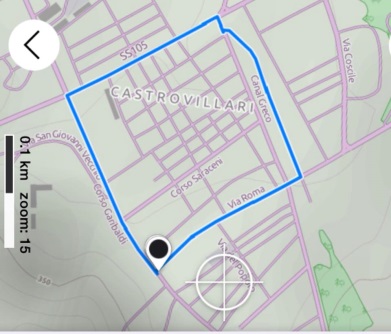 Viale Enrico Berlinguer (Canal Greco)Via XX SettembreCorso Garibaldi	La manifestazione  non competitiva a passo libero di 3,5 km si svolgerà sul medesimo percorso da percorrere per n° 2 giri.TEMPO LIMITEIl tempo massimo per concludere la gara è di 2 ore.RILEVAZIONE CRONOMETRICAIl cronometraggio della gara COMPETITIVA avverrà tramite rilevazione con chip a cura della Cronogare: la misurazione dei tempi e l’elaborazione delle classifiche sarà realizzata in tempo reale. Al termine della gara il chip dovrà essere tassativamente riconsegnato agli addetti presenti sulla linea di arrivo per non incorrere nelle previste sanzioni pari a Euro 10,00 a titolo di rimborso. E’ severamente vietato lo scambio di chip e pettorale tra atleti, previa squalifica immediata degli stessi. RITIRO PACCO GARAGli atleti partecipanti alla manifestazione, al termine della gara, al momento della riconsegna del chip/pettorale potranno ritirare il pacco gara.RISTORI ED ASSISTENZALungo il percorso saranno predisposti ristori di acqua, assistenza sanitaria, assistenza di Polizia Municipale, diProtezione Civile e di Associazioni di Volontariato. All’arrivo è previsto un ristoro di acqua.CLASSIFICHE E PREMISaranno premiati le prime tre assolute donne e i primi tre assoluti maschi. Saranno, inoltre, premiati i primi 3 delle seguenti categorie maschili: Juniores/Promesse (anni 18-22); Seniores (anni 23-34); M35(anni 35-39); M40(anni 40-44); M45 (anni 45-49); M50 (anni50-54); M55 (anni 55-59); M60(anni 60-64) M65 e oltre.femminili: Juniores/Promesse (anni 18-22); Seniores (anni 23-34); F35/40;   F45/50/F55 e oltre I premi non sono cumulabili.È’ prevista la consegna di medaglia di partecipazione a tutti i partecipanti che giungeranno al traguardo.PREMI SOCIETA’'Verranno premiate le prime 5 Società con il punteggio della classifica inversa, assegnerà al primo giunto al traguardo tanti punti per quanti sono in totale i concorrenti regolarmente classificati, indipendentemente dal sesso o dalla categoria di appartenenza. A scalare di un punto al secondo, di un punto al terzo e così via. La classifica finale a squadre si otterrà sommando i punti totalizzati da ciascuna atleta appartenete alla stessa Società.RESPONSABILITA’ - Il partecipante con la sottoscrizione del modulo di iscrizione solleva gli Organizzatori dell’evento, gli Enti promotori e collaboratori, gli sponsor e le persone in qualsiasi modo associate all’evento da qualsiasi responsabilità, reclamo, azione legale e risarcimento danni che potrebbe promuovere contro di loro a seguito della propria partecipazione all’evento.All’atto dell’iscrizione il concorrente DICHIARA di conoscere e accettare il presente regolamento e di essere in possesso di idoneo certificato medico per partecipare alla gara.DIRITTO DI IMMAGINE - Con la sottoscrizione del modulo d’iscrizione, il partecipante autorizza gli organizzatori ad utilizzare a titolo gratuito le immagini che lo ritraggano durante la partecipazione alla manifestazione.TUTELA DELLA PRIVACY - I dati forniti saranno trattati nel rispetto delle norme previste dal D. Lgs. 30.6.2003 n. 196 ed utilizzati esclusivamente per le finalità previste dalla legge.AVVERTENZE FINALI - Il Comitato Organizzatore si riserva di modificare il presente regolamento in qualunque momento per motivi che riterrà opportuni per una migliore organizzazione della gara. Per quanto non previsto dal presente regolamento, valgono le norme tecnico statutarie della FIDAL e del GGG. Eventuali modifiche a servizi, luoghi ed orari saranno opportunamente comunicate agli atleti iscritti oppure saranno riportate sul sito internet www.corricastrovillari.it e/o sulla pagina Facebook Corricastrovillari.Il Presidente ASD CorricastrovillariGianfranco Milanese